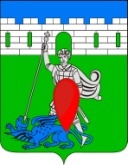 администрация пригородного сельского поселения крымского района ПОСТАНОВЛЕНИЕот 09.03.2016                                                                                                                      № 62 хутор НовоукраинскийО порядке размещения сведений о доходах, расходах, об имуществе и обязательствах имущественного характера муниципальных служащих администрации Пригородного сельского поселения Крымского района и членов их семей на официальном  интернет-портале администрации Пригородного сельского поселения Крымского района и предоставления этих сведений средствам массовой информацииВ соответствии с Федеральными законами от 25 декабря 2008 года № 273-ФЗ  «О противодействии коррупции», от 2 марта 2007 года № 25-ФЗ «О муниципальной службе в Российской Федерации», от 3 декабря 2012 года  №230-ФЗ «О контроле за соответствием расходов лиц, замещающих государственные должности, и иных лиц их доходам», Указом Президента Российской Федерации от 08.07.2013 № 613 «Вопросы противодействия коррупции», Указом Президента Российской Федерации от 23 июня 2014 года № 460 «Об утверждении формы справки о доходах, расходах, об имуществе и обязательствах имущественного характера и внесении изменений в некоторые акты Президента Российской Федерации», руководствуясь Уставом Пригородного сельского поселения Крымского района, п о с т а н о в л я ю: 1. Утвердить порядок размещения сведений о доходах, расходах, об имуществе и обязательствах имущественного характера муниципальных служащих администрации Пригородного сельского поселения Крымского района и членов их семей на официальном интернет - портале администрации Пригородного сельского поселения Крымского района и предоставления этих сведений средствам массовой информации (приложение).2. Признать утратившим силу постановление администрации Пригородного сельского поселения Крымского от 12 января 2015  года № 23/1 «О предоставлении гражданами, претендующими на замещение должностей муниципальной службы, и муниципальными служащими  сведений о доходах, расходах, об имуществе и обязательствах имущественного  характера».3. Главному специалисту администрации Пригородного сельского поселения Крымского района (Прокопенко) обнародовать настоящее постановление в установленном законом порядке и разместить на официальном сайте администрации Пригородного сельского поселения Крымского района в сети Интернет.4. Контроль за выполнением настоящего постановления возложить на  заместителя главы Пригородного сельского поселения Крымского района О.Н. Владимирова.5. Настоящее постановление вступает в силу со дня его обнародования. Глава Пригородного сельского поселения Крымского района                                                     В.В. ЛазаревПриложение к постановлению администрацииПригородного сельского поселенияКрымского районаот 09.03.2016 № 62Порядокразмещения сведений о доходах, расходах, об имуществе и обязательствах имущественного характера муниципальных служащих администрации Пригородного сельского поселения Крымского района и членов их семей на официальном интернет - портале администрации Пригородного сельского поселения Крымского района и предоставления этих сведений средствам массовой информации1. Настоящим Порядком устанавливаются обязанности администрации Пригородного сельского поселения Крымского района (далее – администрация), лиц, ответственных за ведение кадровой работы (далее -  специалиста по кадрам) по размещению сведений о доходах, расходах, об имуществе и обязательствах имущественного характера лиц, замещающих должности муниципальной службы, их супругов и несовершеннолетних детей (далее - сведения о доходах, расходах, об имуществе и обязательствах имущественного характера) на официальном интернет-сайте администрации Пригородного сельского поселения Крымского района  (далее - официальный интернет-сайт), а также по предоставлению этих сведений средствам массовой информации для опубликования в связи с их запросами.2. На официальном интернет-сайте размещаются и средствам массовой информации предоставляются для опубликования следующие сведения о доходах, расходах, об имуществе и обязательствах имущественного характера:1) перечень объектов недвижимого имущества, принадлежащих лицу, замещающему должность муниципальной службы, его супруге (супругу) и несовершеннолетним детям на праве собственности или находящихся в их пользовании, с указанием вида, площади и страны расположения каждого из них;2) перечень транспортных средств с указанием вида и марки, принадлежащих на праве собственности лицу, замещающему должность муниципальной службы, его супруге (супругу) и несовершеннолетним детям;3) декларированный годовой доход лица, замещающего должность муниципальной службы, его супруги (супруга) и несовершеннолетних детей;4) сведения об источниках получения средств, за счет которых совершены сделки по приобретению земельного участка, иного объекта недвижимости, транспортного средства, ценных бумаг, долей участия, паев в уставных (складочных) капиталах организаций, если общая сумма таких сделок превышает общий доход лица, замещающего должность муниципальной службы, и его супруги (супруга) за три последних года, предшествующих отчетному периоду. 3. В размещаемых на официальном интернет-сайте и предоставляемых средствам массовой информации для опубликования сведениях о доходах, расходах, об имуществе и обязательствах имущественного характера запрещается указывать:1) иные сведения (кроме указанных в пункте 2 настоящего Порядка) о доходах, расходах лица, замещающего должность муниципальной службы, его супруги (супруга) и несовершеннолетних детей, об имуществе, принадлежащем на праве собственности названным лицам, и об их обязательствах имущественного характера;2) персональные данные супруги (супруга), детей и иных членов семьи лица, замещающего должность муниципальной службы;3) данные, позволяющие определить место жительства, почтовый адрес, телефон и иные индивидуальные средства коммуникации лица, замещающего должность муниципальной службы, его супруги (супруга), детей, иных членов семьи;4) данные, позволяющие определить местонахождение объектов недвижимого имущества, принадлежащих лицу, замещающему должность муниципальной службы, его супруге (супругу), детям, иным членам семьи на праве собственности или находящихся в их пользовании;5) информацию, отнесенную к государственной тайне или являющуюся конфиденциальной.4. Сведения о доходах, расходах, об имуществе и обязательствах имущественного характера, указанные в пункте 2 настоящего порядка, за весь период замещения муниципальным служащим  должностей, замещение которых влечет за собой размещение его сведений о доходах, расходах, об имуществе и обязательствах имущественного характера, а также сведения о доходах, расходах, об имуществе и обязательствах имущественного характера его супруги (супруга) и несовершеннолетних детей находятся на официальном интернет-сайте администрации Пригородного сельского поселения Крымского района и ежегодно обновляются в течение 14 рабочих дней со дня истечения срока, установленного для их подачи.5. Сведения о доходах, расходах, об имуществе и обязательствах имущественного характера, указанные в пункте 2 настоящего Порядка, размещают на официальном интернет-сайте в месячный срок со дня истечения срока, установленного для подачи справок о доходах, расходах, об имуществе и обязательствах имущественного характера лицами, замещающими должности муниципальной службы.6. Размещение на официальном интернет-сайте сведений о доходах, расходах, об имуществе и обязательствах имущественного характера, указанных в пункте 2 настоящего Порядка, осуществляется ответственным лицом – специалистом администрации Пригородного сельского поселения Крымского района, назначенным главой поселения.7. Специалист по кадрам администрации Пригородного сельского поселения Крымского района представляет специалисту, ответственному за размещение на официальном интернет-сайте сведения, необходимые для размещения на официальном интернет-сайте.8. Специалист по кадрам администрации Пригородного сельского поселения Крымского района:1) в течение трех рабочих дней со дня поступления запроса от средства массовой информации сообщают о нем лицу, замещающему должность муниципальной службы, в отношении которого поступил запрос;2) в течение семи рабочих дней со дня поступления запроса от средства массовой информации обеспечивают предоставление сведений, указанных в пункте 2 настоящего Порядка, в том случае, если запрашиваемые сведения отсутствуют на официальном интернет-сайте.9. Муниципальные служащие - лица, ответственные за ведение кадровой работы и размещению сведений о доходах, расходах, об имуществе и обязательствах имущественного характера лиц, замещающих должности муниципальной службы, их супругов и несовершеннолетних детей (далее - сведения о доходах, расходах, об имуществе и обязательствах имущественного характера) на официальном интернет-сайте  несут в соответствии с законодательством Российской Федерации ответственность за несоблюдение настоящего Порядка, а также за разглашение сведений, отнесенных к государственной тайне или являющихся конфиденциальными.Заместитель главы Пригородногосельского поселения                                                                   О.Н. Владимиров